一、阅读下面文章，完成1～3题。（共10分）甲  科技为野生动物保驾护航①目前，中国超过80%的自然保护区已经安装了红外相机，每天都在记录着大量的野生动物影像。这些珍贵的影像资料，不仅可以让更多人看到野生动物的模样，而且更有助于野生动物的保护与繁衍生息。②2021年11月23日，白雪皑皑，玉树琼枝。一只野生东北豹走过红外相机的镜头前，眼眸闪亮，豹尾轻甩，身上的花纹清晰美丽。③这一段珍贵视频的获取，得益于东北虎豹国家公园天地空一体化监测系统，该系统运用、研发和集成了云计算、物联网、移动互联、大数据、人工智能、新型实时传输监测终端生活起居，而且还能监测盗猎行为。目前，东北虎豹国家公园通过天地空一体化监测等大量现代信息技术和新型设备，建成700M中试基站42座，安装无线相机3000余台，信息化基础设施和通信网络信号在林区大范围覆盖，传回的数据搭建起一个宝贵的数据库，形成了“互联网+生态”的国家公园自然资源信息化、智能化管理模式。④有了这套系统，东北虎豹国家公园的“家底”被摸得更透彻。不仅如此，利用红外影像、高分相机等视觉处理设备可以找寻动物，跟踪保护区内的动物系统，已获取和识别超4000次东北虎、东北豹和100多万次梅花鹿等野生动物活动及自然资源监测影像。（摘自《人民日报海外版》2022年3月15日，有删改）乙  科技赋能生物多样性的保护①科技赋能生物多样性保护，可以在多方面下功夫。②对生物资源基数做好摸底工作。我们可以充分利用红外相机、5G传输技术、人工智能物种识别技术、大数据深度挖掘技术等，全面采集动植物生长和生活信息，加深生物多样性调查评价，厘清生物多样性保护底色。③筑牢巡查管护网络。充分运用5G、光网络、云、物联网、声学监测等技术，搭建起遥感卫星、无人机、地面设备“天地空”一体化生物监测预警网络，构筑生物多样性保护网络，实现重点保护区监测数据实时采集、实时传输。④提升物种保护能力。推进生物技术研究，加强种质资源保护利用和种子库、基因库建设，有效保护基因资源，提升濒危物种保护和抢救能力。⑤丰富宣传教育形式。充分发挥现代媒介优势，运用AI、VR、AR等技术，拓展生物物种科普教育、宣传引导形式，充分调动社会各界对于生物多样性保护的关注度、知晓度、参与度。⑥通过科技实现传统生态监测手段的数字化，让数据会“说话”、会“思考”、会“预判”，科学分析和研究动植物成长环境和规律，助力野生动植物保护，促进生物资源可持续开发利用，做大做强生物经济，促进人与自然和谐共生。（摘自《经济日报》2022年03月20日，有删改）1.科技手段是如何在野生动物保护中发挥作用的？请结合两文内容，简要概括。（4分）2.甲文第③段是怎样对国家公园自然资源信息化、智能化的管理模式进行说明的？请简要分析。（3分）3.同样都是讲科技助力生物保护，甲、乙两文在切入角度和侧重点上有何不同？请结合内容，简要分析。（3分）二、诗歌鉴赏（共4分）阅读下面的宋诗，完成1～2题。梅    陆 游三十三年举眼非，锦江乐事祗成悲。溪头忽见梅花发，     青羊宫里时。1.请根据第一、二句的内容，简要剖析诗人的心理活动。（2分）2.诗中     处，填入哪一个选项更符合诗意？请作出判断并简要分析。（2分）A.非同         B.恰似          C.不及    三、文言文阅读（共12分）    阅读下面的文言文，完成1～3题。杜弢，字景文，蜀郡成都人也。祖植，有名蜀土，武帝时为符节令。父昣，略阳护军。弢初以才学著称,州举秀才。遭李庠之乱，避地南平，太守应詹爱其才而礼之。后为醴陵令。时巴蜀流人汝班、蹇硕等数万家，布在荆湘间，而为旧百姓①之所侵苦，并怀怨恨。会蜀贼李骧杀县令，屯聚乐乡，众数百人，弢与应詹击骧，破之。蜀人杜畴、蹇抚等复扰湘州，参军冯素与汝班不协，言于刺史荀眺曰:“流人皆欲反。”眺以为然，欲尽诛流人。班等惧死，聚众以应畴。时弢在湘中，贼聚共推弢为主，弢自称梁益二州牧、平难将军、湘州刺史，攻破郡县，眺委城走广州。广州刺史郭讷遣始兴②太守严佐率众攻弢，弢逆击破之。荆州刺史王澄复遣王机击弢，败于巴陵。弢遂纵兵肆暴，伪降于山简，简以为广汉太守。眺之走也，州人推安成太守郭察领州事，因率众讨弢，反为所败，察死之。弢遂南破零陵，东侵武昌，害长沙太守崔敷、宜都太守杜鉴、邵陵太守郑融等。元帝命征南将军王敦、荆州刺史陶侃等讨之，前后数十战，弢将士多物故，于是请降。（选自《晋书·杜弢传》，有删节）【注】①旧百姓：当地的大姓人家。②始兴：地名。1.下列语句中加点词的解释有误的一项是（2分）                           （    ）A.会蜀贼李骧杀县令       会：恰巧，适逢         B.蹇抚等复扰湘州         复：再，又C.眺委城走广州           委：托付，交付         D.眺之走也               走：跑         2.将文中画线句子翻译为现代汉语。（6分）（1）遭李庠之乱，避地南平，太守应詹爱其才而礼之。（3分）译文：                                                                  （2）荆州刺史王澄复遣王机击弢，败于巴陵。（3分）译文：                                                                  3.杜弢由“以才学著称，州举秀才”到“于是请降”的原因是什么？请结合选文简要分析。（4分）四、现代文阅读（18分）    阅读下面的文章，完成1～4题。童声合唱①那时候，我上一年级，姐姐上四年级，弟弟是姐姐的“跟屁虫”。②村上有四五个孩子和姐姐一个班，放学后，议论老师是她们永恒的主题，而且这些议论大多是带攻击性的。③有一段时间，她们攻击得最多的是班主任张志英老师。④张老师是春上开学后刚分配来的，她个子很矮，一张娃娃脸，短发上扎一朵蝴蝶结。她是全校唯一讲普通话的老师，不光上课时讲，平时也讲，这使她显得有点洋气。显得洋气的还有她戴了一副眼镜，那时候，乡下学校戴眼镜的老师很少。因此，在姐姐她们那个小圈子里，对张老师不称张老师，称“瞒眼”。瞒眼是牲畜干活时遮在眼睛上的那种玩意儿，像连在一起的两只大蚌壳。“瞒眼”很凶，上课时老是板着面孔，训起学生来更是“凶神恶煞”。⑤放暑假前不久，张老师突然调走了。后来才知道，是到新成立的县广播站去当播音员。算下来，她当教师总共只有三个多月。⑥我家西面不远有一座很大的四合院，全社唯一的一只广播也在那里，那是一只长方形的大箱子，吊在院子中间的大槐树上，每天晚上一开声，大老远的都能听见。我母亲始终认为有人藏在那箱子里说话或唱戏，每天傍晚藏进去，夜里再偷偷放出来。⑦姐姐她们当然不会这样认为，她们知道说话的人在老远老远的县城，是她们的张老师，这使得她们一个个神采飞扬。每天一吃过晚饭，她们就带着小板凳到社里去听广播，只要女播音员的声音一出现，她们就“张老师张老师”地欢呼。回家时又一路叽叽喳喳地议论不休，她们说张老师的普通话讲得真好，人也长得漂亮，连头发上的蝴蝶结也别具一格。她们早就忘记了“瞒眼”之类的绰号，似乎那是另一个世纪的事。⑧终于有一天，有人提出了一个新颖而大胆的设想，她们想通过广播向张老师问一声好。在她们看来，广播既然能把张老师的声音从那边传过来，也就能把这边的声音传过去。最佳时机是广播结束时的一刹那，张老师一说“再见”，这边马上喊起来。如果时机掌握得恰到好处，张老师听到她们的喊声，肯定不会关机，或许还会和她们交谈几句呢。⑨这样的设想让姐姐她们兴奋了一整天。喊话的细节经反复讨论，最后是这样敲定的：到时候广播一结束，先由一个人领头喊一声“张老师”，大家再跟着一齐喊“张老师好”，然后就停下来，听张老师的回应。这领头喊话的自然是我姐姐了。⑩那是个令人激动而又惴惴不安的夜晚，由于没有计时的钟表，孩子们担心错过了时机，广播刚开始不久就站在长条桌上等着。广播的声音很响，震得耳朵嗡嗡作响，但大家谁也不敢走开，一个个期盼地仰着头，像一群翘首待哺的小喜鹊。时令已是初秋，田野上飘来刚刚收割过的玉米和高粱那苦涩微甜的气息。露珠从大槐树的叶片上滴下来，冷不丁落在手臂上，传递着清凉的秋意。⑪若干年以后，每当我想起那个晚上时，还会清晰地感到大槐树上的露水滴在手臂上的凉意，那乡场上纯真的天籁，那月光中梦幻一般的童年哟！⑫最后的结局成了一场不圆满的闹剧。那天晚上广播突然结束了，大家都缺乏足够的思想准备，先是愣了一下，然后便乱七八糟地喊起来：“张老师好！”“张老师好！”一个个直着嗓子乱嚷。嚷了一会儿，停下来听听，广播里什么反应也没有，只有远处的秋虫在有一声没一声地吟唱。⑬回家的路上是互相埋怨。姐姐责怪大家心太急，没等她先喊就开口了，这么多声音，像散了麻雀窠似的，张老师能听得清什么；大家又责怪姐姐喊得太迟，耽误了时机，这一耽误张老师说不定已关机了。埋怨到最后，大家又似乎高兴起来，说张老师也许听到了，只是因为广播站有纪律，不好对她们讲什么。听到了就好，还要什么回应呢？一声“张老师好”就足够了。⑭80年代中期，我参加县里的一个先进教师表彰会，看到表彰名单上有一个叫“张志英”的，心中不由得一动，她是不是我们当年对着广播呼唤的那个张老师呢？我曾努力打听她，想把当年大槐树下的那一幕儿戏说给她听，但终于没有打听到。⑮算起来，那件事距今已经42年了，张老师该60岁出头了吧。1.作者在第⑪段说，若干年以后还会想起那“纯真的天籁”，这“纯真”具体表现在哪些地方？请结合全文，分条作答。（6分）2.文中画线句有哪些妙处？请结合内容简要赏析。（4分）广播的声音很响，震得耳朵嗡嗡作响，但大家谁也不敢走开，一个个期盼地仰着头，像一群翘首待哺的小喜鹊。3.文中孩子们刚开始对张老师不满，在张老师离开后为什么又要集体问好？这样写有什么作用？请简要分析。（4分）4.选文中，作者回忆了与张老师相关的往事，文章题目可否改为“回忆张老师”？请结合文章内容，简要作答。（4分）五、语言运用（共12分）几千年来，尊师重道都是我们中华文化的优良传统。为了更好地传承这一优良传统，九年级（2）班开展了以“尊师重教，建立和谐师生关系”为主题的综合性学习活动。1.师生关系是影响教育质量和效率的重要因素。学校为更好地了解师生间的相处状况，调查后绘制出下面的统计图。请给统计图拟写标题。（15字以内）（4分）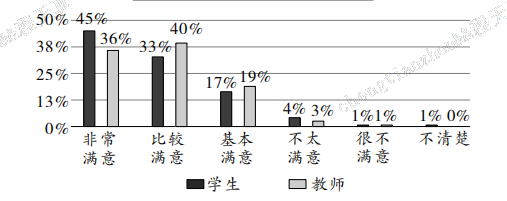 2.赞颂老师是文学创作的永恒主题，请仿照画线部分补写诗句，完成下面赞颂老师的诗歌。（4分）黑夜里，你是否依然挑灯夜战只为第二天三尺讲台上的答疑解惑马路上，你是否依然身先士卒用自己的身躯破开孩子们拥堵的归途你治学如孔子，态度严谨               ，            你走过数载春秋，无怨无悔孩子们洒泪挥别，展翅高飞3.下面的故事，进一步引发了同学们对“如何尊敬老师”这一话题的讨论，你与同学们讨论这个问题时，会说些什么？请把你的观点写出来。（100字左右）（4分）有一次，杨时和游酢来拜见他们的老师程颐，但是当他们站在窗外看见他们的老师坐着睡着了的时候，不忍心打扰，就站在门外，耐心地等着老师醒来。不巧天下起了大雪，而且越下越大，但杨时和游酢仍没有走。等程颐醒来见他们时，门外的雪已经有一尺深了，这件事因此被作为尊重老师的典范，成为一段佳话。参考答案及解析一、（10分）1.（4分）①运用、研发和集成了大量现代信息技术和新型设备，数据库形成了“互联网+生态”的国家公园自然资源信息化、智能化管理模式。②运用红外影像、高分相机等视觉处理设备获取和识别野生动物的活动及自然资源监测影像。③利用红外相机、5G传输技术、物联网、声学监测等技术，可以做好生物资源基数的摸底工作，筑牢巡查管护网络。④种子库、基因库的建设，提升了物种保护能力，现代媒介丰富了生物物种宣传教育形式，调动了社会各界的关注度、知晓度、参与度。评分标准：每点1分，共4分。2.（3分）第③段中使用列数字的说明方法，用具体的数字说明了国家公园里的现代信息技术和新型设备数量多，其自然资源管理的信息化、智能化更具可靠性。评分标准：答出说明方法，1分；结合文章内容具体分析，2分。共3分。语意相近即可。【解析】从甲文第③段中“700M中试基站42座，安装无线相机3000余台”可判断其运用了列数字的说明方法，准确地说明了现代信息技术和新型设备的数量之多，突出了“互联网+生态”的国家公园自然资源信息化、智能化的管理模式。据此总结概括即可。3.（3分）甲文从中国80%的自然保护区已经安装了红外相机切入，重点说明了东北虎豹国家公园天地空一体化监测系统在找寻、保护野生动物中起到的重要作用；乙文从科技可以高效助力生物保护切入，重点说明了如何利用多种多样的科技手段助力野生动植物保护，促进生物资源可持续开发利用，以及促进人与自然的和谐共生。评分标准：每点1.5分，共3分。【解析】分析甲、乙两文的内容，从“中国超过80%的自然保护区已经安装了红外相机……而且更有助于野生动物的保护与繁衍生息”可以看出甲文主要讲的是天地空一体化监测系统的重要作用；乙文开篇直接说“科技赋能生物多样性保护，可以在多方面下功夫”，然后展开说科技手段助力野生动植物保护的具体措施。据此分析作答即可。二、（4分）1.（2分）三十三年过去，我再次回到此地，物是人非。回想起锦江当年的乐事，心中更增添了一抹伤悲。评分标准：共2分。语意相近即可。2.（2分）B项。从“溪头忽见梅花发”一句中可知，溪边开放的梅花给诗人带来一丝惊喜与熟悉之感，不禁联想到当年青羊宫中的梅花也是如此。因此“恰似”更符合诗意。评分标准：选择正确，1分；结合诗歌恰当分析，1分。共2分。【翻译】三十三年过去，抬眼望去都不是从前的样子，锦江当年的乐事只成为伤悲。忽然见到溪边开放的梅花，正如当年在青羊宫里看梅花一样。三、（12分）1.（2分）C 【解析】C项中“委”的意思是“舍弃”。故选C项。【课内外迁移】2.（6分）（1）（3分）遭遇李庠之乱，（杜弢）避乱到了南平，南平太守应詹爱惜他的才学而以礼相待。评分标准：大意正确，2分；“礼”翻译正确，1分。共3分。（2）（3分）荆州刺史王澄又派王机攻打杜弢，（杜弢）在巴陵战败。评分标准：大意正确，2分；倒装句翻译正确，1分。共3分。3.（4分）①杜弢遭遇李庠之乱而避乱南平，因机缘巧合，被推举为贼众首领，放纵士兵作恶。②杜弢多次与官兵交战，扰乱天下太平，兵败被朝廷讨伐。评分标准：每点2分，共4分。语意相近即可。【参考译文】杜弢，字景文，蜀郡成都人。祖父杜植，在蜀地很有名，武帝时担任符节令。父亲杜昣，是略阳护军。杜弢早年以才学著称，被州里推举为秀才。遭遇李庠之乱，（杜弢）避乱到了南平，南平太守应詹爱惜他的才学而以礼相待。后来担任醴陵令。当时巴蜀的流民汝班、蹇硕等数万家，散布在荆湘一带，被当地的大姓人家侵凌欺侮，都心生怨恨。适逢蜀地贼人李骧弑杀县令，聚集在乐乡，士兵数百人，杜弢与应詹攻打李骧，打败了他们。蜀人杜畴、蹇抚等又扰乱湘州，参军冯素与汝班不和，向刺史荀眺进言道：“流民都想造反。”荀眺认为就是这样，要杀死全部流民。汝班等人害怕被杀，（便）聚集流民响应杜畴。当时杜弢在湘州，贼众共同推举杜弢为首领，杜弢自称是梁、益二州的州牧、平难将军、湘州刺史，攻破郡县，荀眺舍弃城逃往广州。广州刺史郭讷派遣始兴太守严佐率兵攻打杜弢，杜弢迎击大败官军。荆州刺史王澄又派王机攻打杜弢，（杜弢）在巴陵战败。杜弢于是放纵士兵大肆抢掠施暴，并向山简假意投降，山简命杜弢为广汉太守。荀眺逃跑以后，本州人推举安成太守郭察代理州刺史，（郭察）于是率众讨伐杜弢，反被杜弢打败，郭察战死。杜弢于是向南攻破零陵，向东侵入武昌，杀害长沙太守崔敷、宜都太守杜鉴、邵陵太守郑融等。元帝命征南将军王敦、荆州刺史陶侃等讨伐杜弢，前后交战数十次，杜弢的将士多数战死，于是请求投降。四、（18分）1.（6分）①虽然攻击过张老师，觉得她上课总是板着面孔，但关于张老师普通话讲得好，人也长得漂亮的议论是纯真的。②想通过广播向张老师问一声好，想法大胆新颖，这种做法是纯真的。③虽然问候声乱七八糟、直着嗓子乱嚷，没有得到张老师的回应，但觉得张老师听到就好了，这情感是纯真的。评分标准：每点2分，共6分。语意相近即可。【解析】细读文章，结合第③段“她们攻击得最多的是班主任张志英老师”，第④段“上课时老是板着面孔”，第⑦段“回家时又一路叽叽喳喳地议论不休……连头发上的蝴蝶结也别具一格”，可总结出第①点。结合第⑧段“她们想通过广播向张老师问一声好”，课总结出第②点。结合第⑫段“然后便乱七八糟地喊起来：‘张老师好！’‘张老师好！’一个个直着嗓子乱嚷”，第⑬段“埋怨到最后，大家又似乎高兴起来，说张老师也许听到了”可以体会这种纯真是对孩子们对张老师真挚的情感，总结出第③点。据此分析作答即可。2.（4分）①运用比喻的修辞手法，把孩子们仰头期盼的情状比作待哺的小喜鹊，生动形象地描绘出孩子们耐心等待广播结束的情状。②与后文的问候声相呼应，表现了孩子们对张老师的敬爱。③运用动静结合的手法，将广播响亮的声音与孩子们等待时的安静相结合，极具画面感。评分标准：每点2分，答出2点即可。共4分。语意相近即可。3.（4分）运用欲扬先抑的手法。开始写张老师“个子很矮”“瞒眼”“上课时老是板着面孔”，这是抑；但笔锋一转，变抑为扬，写张老师离开后孩子们夸赞张老师的好。既能够突出孩子们对张老师的怀念之情，又在情节上达到了波澜起伏的效果。评分标准：答出欲扬先抑，1分；结合文本恰当分析，1分；作用，2分。共4分。语意相近即可。4.（4分）不能。“回忆张老师”点明文章所写事件的主人公是张老师，作者用“童声合唱”想要表达的是孩子们对张老师的问候虽然乱七八糟，但情感真挚浓烈，像一曲美妙的童声合唱，主人公是孩子们，更多凸显的是对童年岁月的怀念。评分标准：观点正确，2分；结合文本恰当分析，2分。语意相近即可。五、（12分）1.（4分）师生关系满意程度小调查评分标准：答出“师生关系”，2分；答出“满意程度”或“满意度”，2分。共4分。【解析】通过观察可知,横轴信息为“非常满意”“比较满意”“基本满意”“不太满意”“很不满意”“不清楚”，即满意程度；纵轴是百分比，再根据题干“师生关系”“了解师生间的相处状况”，即可整合出答案。字数符合要求，意近即可。2.（4分）示例一：你悟道如老庄  慎思至精示例二：你施教如慈母  温暖如春评分标准：每空2分，共4分。【解析】此题可从内容和形式两方面入手。 内容上要贴合“赞颂老师”这一主题，可以选择能够概括老师崇高品质或温暖言行的词语，如“慎思至精”“温暖如春”等；句式上，要与画线句子相同，画线句子用了“你+动词+如+名词，四字词”的句式，且句中运用了类比手法，补写时应尽量保持一致。3.（4分）示例一：尊师重教是中华民族的传统美德。杨时和游酢尊敬老师的态度值得我们学习，只有尊敬别人才会受别人尊敬，在求学之路上更是如此。老师耗费心力为我们传道、授业、解惑，我们应常怀感恩之心，虚心接受老师的谆谆教诲，给予老师足够的尊敬和爱戴。示例二：杨时和游酢尊敬老师的行为值得肯定, 但并不符合当下的观念。我认为没必要在大雪中等那么久，那样可能会感冒，反而影响身体健康。我们应当与老师建立平等的关系，在礼节上对老师恭敬，在行为上把握尺度，同时灵活处理师生间可能发生的一些状况，建立和谐良好的师生关系。评分标准：观点合理2分；语句通顺2分。共4分。【解析】作答时，可以从态度和行为两个角度解读故事。一方面，故事中杨时和游酢尊师重教，彰显了中华民族的传统美德，我们也应拿出我们的态度， 感恩老师，尊敬老师。另一方面，杨时和游酢在大雪中等那么久，只为不打扰老师休息，这样做既不利于自己的身体健康，又可能让老师知情后心生愧疚与不安，所以这种行为并不可取，我们应在尊敬老师的同时，根据情况灵活处理问题。本题实词/答案课内链接会蜀贼李骧杀县令（恰巧，适逢）会天大雨《陈涉世家》蹇抚等复扰湘州（再，又）将复何及《诫子书》眺委城走广州（舍弃）相委而去《陈太丘与友期行》眺之走也（跑）录毕，走送之《送东阳马生序》